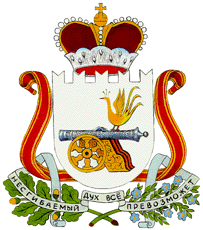 АДМИНИСТРАЦИЯ  БОЛТУТИНСКОГО СЕЛЬСКОГО ПОСЕЛЕНИЯ                     ГЛИНКОВСКОГО РАЙОНА  СМОЛЕНСКОЙ ОБЛАСТИ                                                                                      П О С Т А Н О В Л Е Н И Е от 25 ноября  2022 г.                                                          № 73 Администрация  Болтутинского сельского поселения Глинковского района Смоленской области п о с т а н о в л я е т:1.Внести в постановление Администрации Болтутинского сельского поселения Глинковского района Смоленской области от 16.11.2020 г.г. № 70 «Об утверждении муниципальной программы «По вопросам обеспечения пожарной безопасности на территории Болтутинского сельского поселения Глинковского района Смоленской области» (в редакции от 12.11.2021 г. № 28, 10.10.2022 г. №55) следующие изменения:1.1.  паспорт муниципальной программы «По вопросам обеспечения пожарной безопасности на территории Болтутинского сельского поселения Глинковского района Смоленской области» изложить в новой редакции (прилагается).1.2 раздел 3 муниципальной программы изложить в новой редакции(прилагается).1.3  раздел 5 муниципальной программы изложить в новой редакции(прилагается).2. Настоящее постановление вступает в силу  со дня его подписания  и подлежит официальному обнародованию в соответствии со ст.40 Устава Болтутинского сельского поселения Глинковского района Смоленской области Глава муниципального образованияБолтутинского сельского поселенияГлинковского района Смоленской области                                 О.П. АнтиповаУтверждена постановлением Администрации Болтутинского сельского поселения Глинковского района Смоленской областиот 25 ноября 2022 года № 73Муниципальная программа«По вопросам обеспечения пожарной безопасности на территории Болтутинского сельского поселения Глинковского района Смоленской области» ПАСПОРТмуниципальной программыОсновные положенияПоказатели муниципальной программыСтруктура муниципальной программыФинансовое обеспечение муниципальной программыРаздел 3. Паспорта комплексов процессных мероприятийПАСПОРТкомплекса процессных мероприятий«Укрепление противопожарного состояния учреждений, жилого фонда, территории сельского поселения »Общие положенияПоказатели  реализации комплекса процессных мероприятий  ПАСПОРТкомплекса процессных мероприятий«Информационное обеспечение, противопожарная пропаганда и обучение мерам пожарной безопасности»Общие положенияПоказатели  реализации комплекса процессных мероприятий  Раздел 5. Сведения о финансировании структурных элементов муниципальной программы «По вопросам обеспечения пожарной безопасности на территории Болтутинского сельского поселения Глинковского района Смоленской области»О внесении изменений в   постановление АдминистрацииБолтутинского сельского поселенияГлинковского района Смоленской области от 16.11.2020 г. № 70 Ответственный исполнитель муниципальной программыГлава муниципального образования Болтутинского сельского поселения Глинковского района Смоленской области  Антипова Ольга ПавловнаПериод  (этапы) реализации муниципальной программыЭтап I : 2021-2022 год;Этап II: 2023-2029 годыЦели муниципальной программыОбеспечение необходимых условий для реализации полномочий по обеспечению первичных мер пожарной безопасности, защиты жизни и здоровья граждан, материальных ценностей в границах муниципального образования  Болтутинского сельского поселения от пожаровОбъемы финансового обеспечения за весь период реализации (по годам реализации и в разрезе источников финансирования на очередной финансовый год и 1, 2-й годы планового периода)Влияние на достижение целей муниципальной программыОбеспечение необходимых условий для реализации полномочий по обеспечению первичных мер пожарной безопасности, защиты жизни и здоровья граждан, материальных ценностей в границах муниципального образования  Болтутинского сельского поселения от пожаров№ п/пНаименование показателя, единица измеренияБазовое значение показателя2022 годПланируемое значение показателя Планируемое значение показателя Планируемое значение показателя № п/пНаименование показателя, единица измеренияБазовое значение показателя2022 год2023 год2024 год2025 год12345611.Уменьшить количество травмированных и погибших при пожаре людей, обеспечить сокращение общего количества пожаров и материальных потерь от них000022.Повысить уровень культуры пожарной безопасности среди населения, улучшить противопожарную защиту объектов бюджетной сферы, жилых домов граждан399399399399№
п/пЗадача структурного элементаКраткое описание ожидаемых эффектов от реализации задачи структурного элементаКраткое описание ожидаемых эффектов от реализации задачи структурного элементаСвязь с показателями123341.1. Укрепление противопожарного состояния учреждений, жилого фонда, территории сельского поселения  1. Укрепление противопожарного состояния учреждений, жилого фонда, территории сельского поселения  1. Укрепление противопожарного состояния учреждений, жилого фонда, территории сельского поселения  1. Укрепление противопожарного состояния учреждений, жилого фонда, территории сельского поселения  Ответственный за выполнение комплекса процессных мероприятий - Глава муниципального образования Болтутинского сельского поселения Глинковского района Смоленской области  Антипова Ольга ПавловнаОтветственный за выполнение комплекса процессных мероприятий - Глава муниципального образования Болтутинского сельского поселения Глинковского района Смоленской области  Антипова Ольга ПавловнаОтветственный за выполнение комплекса процессных мероприятий - Глава муниципального образования Болтутинского сельского поселения Глинковского района Смоленской области  Антипова Ольга ПавловнаОтветственный за выполнение комплекса процессных мероприятий - Глава муниципального образования Болтутинского сельского поселения Глинковского района Смоленской области  Антипова Ольга Павловна1.1.Приобретение противопожарного инвентаряОбеспечение необходимых условий для реализации полномочий по обеспечению первичных мер пожарной безопасности, защиты жизни и здоровья граждан, материальных ценностей в границах муниципального образования  Болтутинского сельского поселения от пожаровОбеспечение необходимых условий для реализации полномочий по обеспечению первичных мер пожарной безопасности, защиты жизни и здоровья граждан, материальных ценностей в границах муниципального образования  Болтутинского сельского поселения от пожаровУменьшить количество травмированных и погибших при пожаре людей, обеспечить сокращение общего количества пожаров и материальных потерь от них1.2.Выполнение комплекса противопожарных мероприятийОбеспечение необходимых условий для реализации полномочий по обеспечению первичных мер пожарной безопасности, защиты жизни и здоровья граждан, материальных ценностей в границах муниципального образования  Болтутинского сельского поселения от пожаровОбеспечение необходимых условий для реализации полномочий по обеспечению первичных мер пожарной безопасности, защиты жизни и здоровья граждан, материальных ценностей в границах муниципального образования  Болтутинского сельского поселения от пожаровУменьшить количество травмированных и погибших при пожаре людей, обеспечить сокращение общего количества пожаров и материальных потерь от них1.3.Выкос сухой травы на пустырях и заброшенных участкахОбеспечение необходимых условий для реализации полномочий по обеспечению первичных мер пожарной безопасности, защиты жизни и здоровья граждан, материальных ценностей в границах муниципального образования  Болтутинского сельского поселения от пожаровОбеспечение необходимых условий для реализации полномочий по обеспечению первичных мер пожарной безопасности, защиты жизни и здоровья граждан, материальных ценностей в границах муниципального образования  Болтутинского сельского поселения от пожаровУменьшить количество травмированных и погибших при пожаре людей, обеспечить сокращение общего количества пожаров и материальных потерь от них1.4.Проверка пожаробезопасности помещений, зданий жилого сектора.Обеспечение необходимых условий для реализации полномочий по обеспечению первичных мер пожарной безопасности, защиты жизни и здоровья граждан, материальных ценностей в границах муниципального образования  Болтутинского сельского поселения от пожаровОбеспечение необходимых условий для реализации полномочий по обеспечению первичных мер пожарной безопасности, защиты жизни и здоровья граждан, материальных ценностей в границах муниципального образования  Болтутинского сельского поселения от пожаровУменьшить количество травмированных и погибших при пожаре людей, обеспечить сокращение общего количества пожаров и материальных потерь от них1.5.Выполнить замер сопротивления изоляции электропроводки Обеспечение необходимых условий для реализации полномочий по обеспечению первичных мер пожарной безопасности, защиты жизни и здоровья граждан, материальных ценностей в границах муниципального образования  Болтутинского сельского поселения от пожаровОбеспечение необходимых условий для реализации полномочий по обеспечению первичных мер пожарной безопасности, защиты жизни и здоровья граждан, материальных ценностей в границах муниципального образования  Болтутинского сельского поселения от пожаровУменьшить количество травмированных и погибших при пожаре людей, обеспечить сокращение общего количества пожаров и материальных потерь от них1.6Содержание подъездов  для установки пожарных автомобилей и забора воды в любое время года к естественным водоисточникамОбеспечение необходимых условий для реализации полномочий по обеспечению первичных мер пожарной безопасности, защиты жизни и здоровья граждан, материальных ценностей в границах муниципального образования  Болтутинского сельского поселения от пожаровОбеспечение необходимых условий для реализации полномочий по обеспечению первичных мер пожарной безопасности, защиты жизни и здоровья граждан, материальных ценностей в границах муниципального образования  Болтутинского сельского поселения от пожаровУменьшить количество травмированных и погибших при пожаре людей, обеспечить сокращение общего количества пожаров и материальных потерь от них1.7Содержание ДПООбеспечение необходимых условий для реализации полномочий по обеспечению первичных мер пожарной безопасности, защиты жизни и здоровья граждан, материальных ценностей в границах муниципального образования  Болтутинского сельского поселения от пожаровОбеспечение необходимых условий для реализации полномочий по обеспечению первичных мер пожарной безопасности, защиты жизни и здоровья граждан, материальных ценностей в границах муниципального образования  Болтутинского сельского поселения от пожаровУменьшить количество травмированных и погибших при пожаре людей, обеспечить сокращение общего количества пожаров и материальных потерь от них2.2. Информационное обеспечение, противопожарная пропаганда и обучение мерам пожарной безопасности2. Информационное обеспечение, противопожарная пропаганда и обучение мерам пожарной безопасности2. Информационное обеспечение, противопожарная пропаганда и обучение мерам пожарной безопасности2. Информационное обеспечение, противопожарная пропаганда и обучение мерам пожарной безопасностиОтветственный за выполнение комплекса процессных мероприятий - Глава муниципального образования Болтутинского сельского поселения Глинковского района Смоленской области  Антипова Ольга ПавловнаОтветственный за выполнение комплекса процессных мероприятий - Глава муниципального образования Болтутинского сельского поселения Глинковского района Смоленской области  Антипова Ольга ПавловнаОтветственный за выполнение комплекса процессных мероприятий - Глава муниципального образования Болтутинского сельского поселения Глинковского района Смоленской области  Антипова Ольга ПавловнаОтветственный за выполнение комплекса процессных мероприятий - Глава муниципального образования Болтутинского сельского поселения Глинковского района Смоленской области  Антипова Ольга Павловна2.1.Информационное обеспечение, противопожарная пропаганда и обучение мерам пожарной безопасностиИнформационное обеспечение, противопожарная пропаганда и обучение мерам пожарной безопасностиОбеспечение необходимых условий для реализации полномочий по обеспечению первичных мер пожарной безопасности, защиты жизни и здоровья граждан, материальных ценностей в границах муниципального образования  Болтутинского сельского поселения от пожаровУменьшить количество травмированных и погибших при пожаре людей, обеспечить сокращение общего количества пожаров и материальных потерь от них. Повысить уровень культуры пожарной безопасности среди населения, улучшить противопожарную защиту объектов бюджетной сферы, жилых домов граждан2.2.Обучение лиц, ответственных за пожарную безопасность в организацииОбучение лиц, ответственных за пожарную безопасность в организацииОбеспечение необходимых условий для реализации полномочий по обеспечению первичных мер пожарной безопасности, защиты жизни и здоровья граждан, материальных ценностей в границах муниципального образования  Болтутинского сельского поселения от пожаровУменьшить количество травмированных и погибших при пожаре людей, обеспечить сокращение общего количества пожаров и материальных потерь от них. Повысить уровень культуры пожарной безопасности среди населения, улучшить противопожарную защиту объектов бюджетной сферы, жилых домов граждан2.3.Создание информационной базы данных нормативных, правовых документов, учебно-програмных и методических материалов в области пожарной безопасностиСоздание информационной базы данных нормативных, правовых документов, учебно-програмных и методических материалов в области пожарной безопасностиОбеспечение необходимых условий для реализации полномочий по обеспечению первичных мер пожарной безопасности, защиты жизни и здоровья граждан, материальных ценностей в границах муниципального образования  Болтутинского сельского поселения от пожаровУменьшить количество травмированных и погибших при пожаре людей, обеспечить сокращение общего количества пожаров и материальных потерь от них. Повысить уровень культуры пожарной безопасности среди населения, улучшить противопожарную защиту объектов бюджетной сферы, жилых домов граждан2.4Проведение учебных тренировок по эвакуации из зданий учреждений с массовым (круглосуточным) пребыванием людейПроведение учебных тренировок по эвакуации из зданий учреждений с массовым (круглосуточным) пребыванием людейОбеспечение необходимых условий для реализации полномочий по обеспечению первичных мер пожарной безопасности, защиты жизни и здоровья граждан, материальных ценностей в границах муниципального образования  Болтутинского сельского поселения от пожаровУменьшить количество травмированных и погибших при пожаре людей, обеспечить сокращение общего количества пожаров и материальных потерь от них. Повысить уровень культуры пожарной безопасности среди населения, улучшить противопожарную защиту объектов бюджетной сферы, жилых домов граждан2.5Размещение материалов по противопожарной тематике на   информационных стендах и в сети интернетРазмещение материалов по противопожарной тематике на   информационных стендах и в сети интернетОбеспечение необходимых условий для реализации полномочий по обеспечению первичных мер пожарной безопасности, защиты жизни и здоровья граждан, материальных ценностей в границах муниципального образования  Болтутинского сельского поселения от пожаровУменьшить количество травмированных и погибших при пожаре людей, обеспечить сокращение общего количества пожаров и материальных потерь от них. Повысить уровень культуры пожарной безопасности среди населения, улучшить противопожарную защиту объектов бюджетной сферы, жилых домов гражданНаименование муниципальной программы/источник финансового обеспеченияОбъем финансового обеспечения по годам (этапам) реализации  (рублей)Объем финансового обеспечения по годам (этапам) реализации  (рублей)Объем финансового обеспечения по годам (этапам) реализации  (рублей)Объем финансового обеспечения по годам (этапам) реализации  (рублей)Наименование муниципальной программы/источник финансового обеспечениявсего2023 год2024 год20225 год12345По вопросам обеспечения пожарной безопасности на территории Болтутинского сельского поселения Глинковского района Смоленской области120 00040 00040 00040 000федеральный бюджет0000местный бюджет120 00040 00040 00040 000областной бюджет0000внебюджетные средства0000Приложение к паспорту муниципальной программы «По вопросам обеспечения пожарной безопасности на территории Болтутинского сельского поселения Глинковского района Смоленской области»Ответственный за выполнение комплекса процессных мероприятийГлава муниципального образования Болтутинского сельского поселения Глинковского района Смоленской области  Антипова Ольга ПавловнаСвязь с муниципальной программойМуниципальная программа «По вопросам обеспечения пожарной безопасности на территории Болтутинского сельского поселения Глинковского района Смоленской области»№ п/пНаименование показателя реализацииЕдиница измеренияБазовое значение показателя реализации 2022 годПланируемое значение показателя реализации на очередной финансовый год и плановый периодПланируемое значение показателя реализации на очередной финансовый год и плановый периодПланируемое значение показателя реализации на очередной финансовый год и плановый период№ п/пНаименование показателя реализацииЕдиница измеренияБазовое значение показателя реализации 2022 год2023 год2024 год2025 год12345671.Уменьшить количество травмированных и погибших при пожаре людей, обеспечить сокращение общего количества пожаров и материальных потерь от нихединиц0000Ответственный за выполнение комплекса процессных мероприятийГлава муниципального образования Болтутинского сельского поселения Глинковского района Смоленской области  Антипова Ольга ПавловнаСвязь с муниципальной программойМуниципальная программа «По вопросам обеспечения пожарной безопасности на территории Болтутинского сельского поселения Глинковского района Смоленской области»№ п/пНаименование показателя реализацииЕдиница измеренияБазовое значение показателя реализации 2022 годПланируемое значение показателя реализации на очередной финансовый год и плановый периодПланируемое значение показателя реализации на очередной финансовый год и плановый периодПланируемое значение показателя реализации на очередной финансовый год и плановый период№ п/пНаименование показателя реализацииЕдиница измеренияБазовое значение показателя реализации 2022 год2023 год2024 год2025 год12345671.Уменьшить количество травмированных и погибших при пожаре людей, обеспечить сокращение общего количества пожаров и материальных потерь от нихединиц00002.Повысить уровень культуры пожарной безопасности среди населения, улучшить противопожарную защиту объектов бюджетной сферы, жилых домов гражданединиц399399399399№п/пНаименованиеИсточник финансированияОбъем средств на реализацию муниципальной программы на очередной финансовый год и плановый период (рублей)Объем средств на реализацию муниципальной программы на очередной финансовый год и плановый период (рублей)Объем средств на реализацию муниципальной программы на очередной финансовый год и плановый период (рублей)Объем средств на реализацию муниципальной программы на очередной финансовый год и плановый период (рублей)№п/пНаименованиеИсточник финансированиявсего2023 год2024 год2025 год12345671.Выполнение комплекса противопожарных мероприятийСредства местного бюджета45 000,0015 000,0015 000,0015 000,002.Выкос сухой травы на пустырях и заброшенных участкахСредства местного бюджета30 000,0010 000,0010 000,0010 000,003.Содержание подъездов  для установки пожарных автомобилей и забора воды в любое время года к естественным водоисточникамСредства местного бюджета45 000,0015 000,0015 000,0015 000,00Итого по комплексному мероприятию:Итого по комплексному мероприятию:120 000,0040 000,0040 000,0040 000,00Всего по муниципальной программе, в том числе:Всего по муниципальной программе, в том числе:Всего по муниципальной программе, в том числе:средства местного бюджетасредства местного бюджетасредства местного бюджета120 000,0040 000,0040 000,0040 000,00средства областного бюджетасредства областного бюджетасредства областного бюджета0,000,000,000,00средства федерального бюджетасредства федерального бюджетасредства федерального бюджета0,000,000,000,00внебюджетные источникивнебюджетные источникивнебюджетные источники0,000,000,000,00